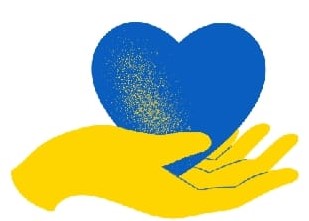 ACOGIDA DE FAMILIAS Y/O MENORES DESPLAZADOS POR EL CONFLICTO ARMADO DE UCRANIADesde la Dirección General de Infancia y Familias, de la Junta de Extremadura, se está elaborando una BOLSA DE FAMILIAS INTERESADAS EN LA ACOGIDA DE FAMILIAS  Y/O MENORES DESPLAZADOS A CAUSA DEL CONFLICTO ARMADO DE UCRANIA.Las personas interesadas en inscribirse como familia acogedora pueden hacerlo de las siguientes maneras:Poniéndose en contacto con los Servicios Sociales de su Ayuntamiento o Programa de Familia que les facilitaran la ficha a rellenar.Dirigiéndose a la página de la Dirección General de Infancia y Familias, donde también está disponible la ficha y las instrucciones.: https://ciudadanos.gobex.es/noticias/-/noticias/ficha/10885671